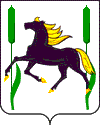           АДМИНИСТРАЦИЯМУНИЦИПАЛЬНОГО РАЙОНА         КАМЫШЛИНСКИЙ    САМАРСКОЙ ОБЛАСТИ          ПОСТАНОВЛЕНИЕ             21.01.2022г. № 26О внесении изменений в постановлениеАдминистрации муниципального районаКамышлинский Самарской области от 03.12.2018 года № 491В целях повышения эффективности использования бюджетных средств, в соответствии с Федеральным законом от 06.10.2003 № 131-ФЗ «Об общих принципах организации местного самоуправления в Российской Федерации», руководствуясь Уставом муниципального района Камышлинский Самарской области, Администрация муниципального района Камышлинский Самарской областиПОСТАНОВЛЯЕТ:1. Внести в постановление Администрации муниципального района Камышлинский Самарской области от 03.12.2018 года № 491 «Об утверждении муниципальной программы «Совершенствование организации по решению вопросов местного значения» в муниципальном районе Камышлинский на 2019-2025 годы» (далее – Постановление, муниципальная программа) следующие изменения:- в паспорте Муниципальной программы, раздел «Объемы финансирования: всего, в том числе по годам реализации МП» изложить в следующей редакции:«»;в Муниципальной программе, раздел «II. Перечень мероприятия по реализации Программы, тыс. руб.» изложить в следующей редакции:«».2. Опубликовать настоящее постановление в газете «Камышлинские известия» и разместить на официальном сайте Администрации муниципального района Камышлинский Самарской области в сети Интернет /www.kamadm.ru/.3. Контроль за исполнением настоящего постановления возложить на заместителя Главы муниципального района Камышлинский Самарской области по экономике и финансам – руководителя Финансово-экономического управления администрации муниципального района Камышлинский Самарской области Р.А. Салахова.4. Настоящее постановление вступает в силу после его подписания. Глава муниципального района                                                              Р.К. БагаутдиновСалахов, 3-30-96Объемы финансирования: всего, в том числе по годам реализации МП Прогнозируемый объем финансирования Программы по годам:                     в 2019 году – 17 535 тыс. рублей;                     в 2020 году – 27 644 тыс. рублей;                     в 2021 году – 31 559 тыс. рублей;                     в 2022 году – 33 541 тыс. рублей;                     в 2023 году – 33 520 тыс. рублей;                     в 2024 году – 33 546 тыс. рублей;                     в 2025 году – 33 546 тыс. рублей.      Наименование2019202020212022202320242025Функционирование местных     администраций                       17 46127 61230 49432 97633 35533 38133 381 Резервные фонды местных             администраций                       001 000500100100100Организация и проведение выборов и референдумов0000000Обучение, переподготовка, повышение квалификации, проведение семинаров  для выборных лиц местного           самоуправления, муниципальных       служащих                            74326565656565Всего:                              17 53527 64431 55933 54133 52033 54633 546